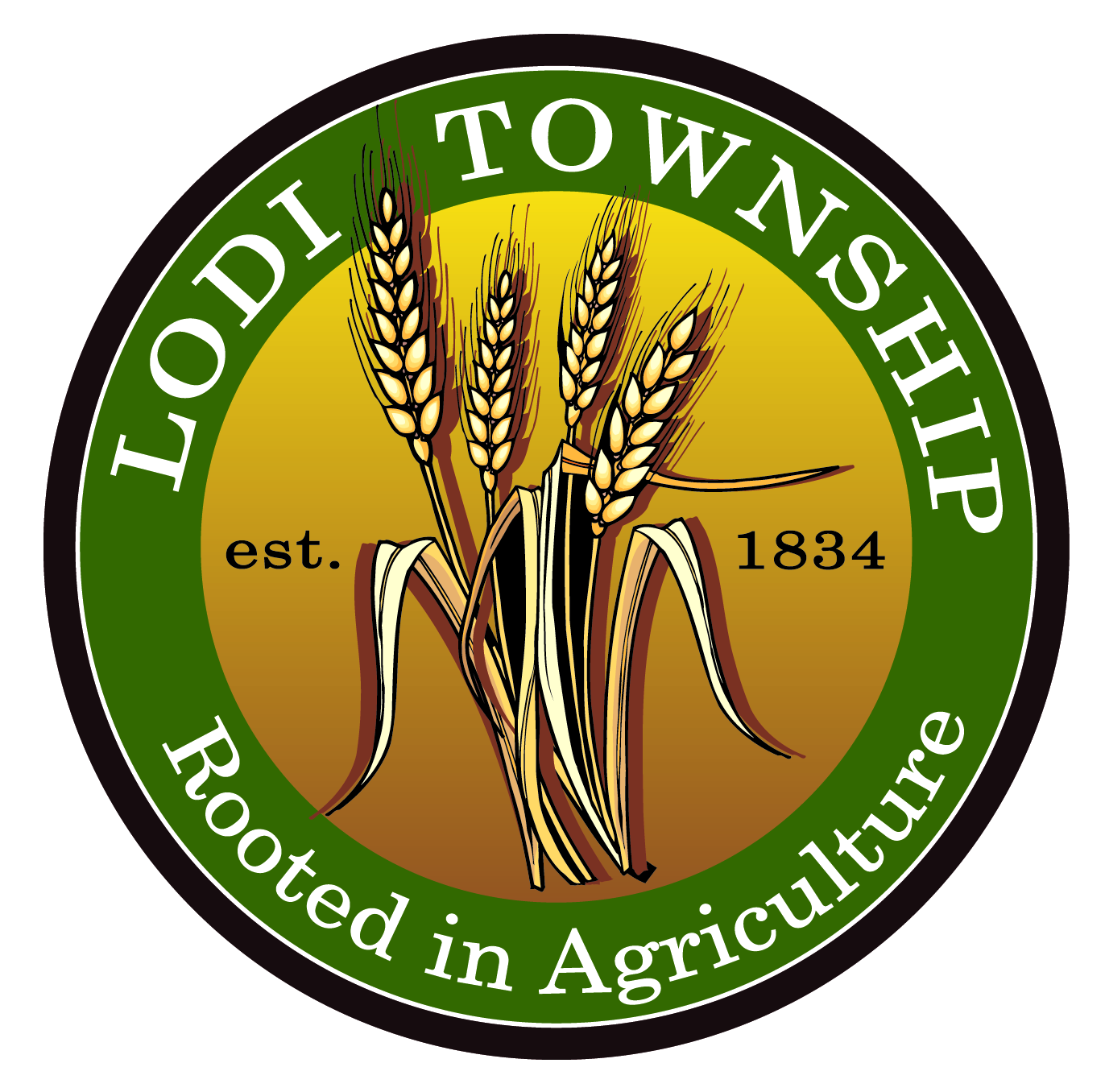 Meeting MinutesLodi Township Planning CommissionApril 28, 2015Lodi Township Hall3755 Pleasant Lake RoadAnn Arbor, MI 48103Call to OrderMeeting was called to order by Chairman Veenstra at 7:31 p.m. – The Pledge of Allegiance was then recited.Roll Call of the CommissionPresent:	 Steeb, Canham-Keeley, Diuble, Veenstra, SwensonAbsent:		 D’Agostino,  Thelen Others Present: Don Pennington, Planning Consultant, Bill DeGroot, Planning ConsultantApprove Minutes	Commissioner Steeb noted two corrections in the March 24, 2015 minutes.  (1) Page two, middle of page should 	read “Mr. Pascoe advised the dry hydrant on parcel one serves both parcels and the Fire Chief didn’t have any 	issues regarding what was proposed.” (2) Page two, bottom of page, #11 should begin “there was”, not there is.  	Commissioner Steeb then moved to approve the minutes as corrected, seconded by Swenson.  The minutes 	were approved by a voice vote.Approve AgendaIt was moved by Steeb, seconded by Canham-Keeley to approve the Agenda as presented.  Approved by a voice vote.New BusinessNoneOld BusinessMaster PlanPlanning Consultant, Don Pennington, handed out to the Commissioners a set of revised draft pages of the Master Plan.  These were pages where there were major changes.  He had received a number of word and grammatical changes from the Commissioners and they have also been addressed, along with the cover pages.  He noted the greenbelt map had not been included, and that several maps have been taken out completely.  He added that many of the old statistics have been updated in the new draft. He stated he would be sending, via email, entire copies of the Master Plan to the Commissioners for review and comments.  He hoped after everyone has read this draft a discussion can occur regarding some of the policy issues in the plan.Chairman Veenstra suggested at this point there are two options the Commission can take to progress on the Master Plan review.  First, the Commissioners can take the next several weeks to review the Master Plan draft and its changes and come back at next month’s meeting with input, or a committee can be formed to meet more often with Mr. Pennington in the next few weeks to review and discuss the draft and any changes that need to be made.  Commissioner Swenson moved to form a committee, to be appointed by the Chairman.  This was seconded by Canham-Keeley and passed by a voice vote.  Chairman Veenstra asked if anyone wanted to volunteer to be on the committee.  Commissioners Steeb, Canham-Keeley and Veenstra said they would be willing to sit on this committee.  Chairman Veenstra said he would get with those individuals and with Mr. Pennington to set up a day and time to meet.Zoning OrdinanceConsultant Pennington advised that there had been a meeting of the Zoning Ordinance sub-committee to go over comments made by attorney O’Jack regarding the Sign Regulations Article. After lengthy discussion, it was agreed that Mr. Pennngton would take these comments and divide them into two areas, technical aspects and what if scenarios.  The revised draft includes the committee’s comments and Mr. O’Jack’s comments.  He suggested the Planning Commission review these comments and changes for future discussion.Chairman Veenstra added that the reason Mr. O’Jack sent along these comments was because he felt this was a stand-alone article that needed to be addressed.  The Commission is still awaiting his comments on the remainder of the draft Zoning Ordinance, so no further action can be taken at this time.   ReportsCommissionersChairman Veenstra reported that the City of Ann Arbor had scheduled their annual review of their Master Plan, which would be held May 6, 2015 at 7:00 p.m. in the City Council Chambers.Chairman Veenstra advised that he, along with Don Pennington and Supervisor Godek had met with an individual from Meadowlark Builders.  The individual said he had a client who owned a farm under PA116 and wanted to build a house on the farm for his residence and use the existing house for farm labor residence.  After some discussion it was recommended he split off the old or new house as a separate parcel.  The current Zoning Ordinance only allows for a mobile home, not a separate house, to be used for farm labor housing on the same parcel as a farm house.As a point of interest, Chairman Veenstra advised the commissioners that the Township had completed its Consent Agreement with Ann Arbor Sand and Gravel.  He felt the Planning Commission had played a key role in moving this agreement along.  Because of the extensive review of their restoration plans and the revisions in the Extraction & Filling Ordinance, the Commission assisted greatly in the Township being able to establish a bond, reclamation costs, along with various other settlements in this matter.Toll Brothers have filed their Final Site Plan, which combines Phases I & II.  They have also included an Amendment to the Master Deed combining both phases.  This will be on next month’s agenda.Commissioner Canham-Keeley advised the Commission she had a conversation with the manager of Travis Pointe, Guy Gurino.  He told her the owner of Three Arch Bay, Dr. Kumar, is looking for a developer to buy the entire development.  Canham-Keeley also noted that Mr. Gurino spoke about the Higgins property just outside the gates of Travis Pointe.  He advised Mr. Higgins had not spoken with Travis Pointe directly, but has only gone to the road committee and the sewer facility committee.  He also noted the majority of the residents abutting the potential development are totally against it.  Planning ConsultantNoneEngineering ConsultantNoneOther BusinessNonePolicy DiscussionNonePublic CommentNoneAdjournmentThere being no further business, it was moved by Commissioner Steeb and seconded by Commissioner Swenson to adjourn the meeting.  Passed by voice vote.  The meeting was adjourned at 8:03 p.m.The next regular meeting of the Planning Commission will be Tuesday, May 26, 2015 at 7:30 p.m.Respectfully Submitted,Margaret Canham-KeeleySecretary